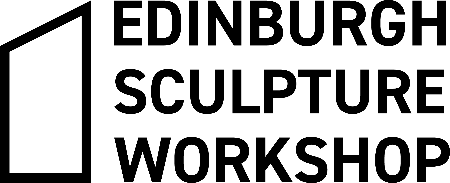 Equal Opportunities Monitoring Form

Equalities, Diversity & Inclusiveness Policy
Policy Statement: Edinburgh Sculpture Workshop is committed to the continued improvement of access and diversity across all areas of our operations - artistic programming, building management, staffing, governance and marketing.  This policy makes clear that we will not accept unfair discrimination or less favourable treatment on the grounds of race, gender, sexual orientation, age, religion or belief, disability, marriage and civil partnership, gender re-assignment, pregnancy and maternity as an employer or in the running of our organisation, and that an individual’s or organisation’s economic situation should not present a barrier to their full participation.ConfidentialityAll information provided on this form will be treated with the strictest confidence and will be held for statistical purposes for the duration of the recruitment process. It does not form part of your application. The interviewing panel will not see this form. Although you are not under any obligation to complete this questionnaire the information you provide will help us to monitor our equal opportunities policy.Please tick the appropriate boxes:
1. Gender         Male    	Female	2. Cultural Diversity A.   Asian or Asian British	                             Indian	  Pakistani	  Bangladeshi	  Chinese	  Any other Asian background, please state  _______________B.  Black or Black British		  Caribbean  	  African	  Any other Black background, please state ______________C.  Dual Heritage		  Asian and White 	  Black African and White 	  Black Caribbean and White	  Chinese and White 	  Any other background from more than one ethnic group,          please state ____________D.  Other	  Arab	  Any other ethnic group, please state  ___________________E. White 	  British	  Irish	  Any other White background, please state _______________	  Prefer not to say
3. Sexual orientationWhich group do you most identify with? The options are listed alphabetical order.Please mark ‘X’ in one box only:DisabilityDo you consider yourself to have a disability or health condition?YES  	NO   	 PREFER NOT TO SAY The Equality Act 2010 requires all employers to make reasonable adjustments for disabled employees. Should you be successful in your appointment to the post, do you require any reasonable adjustments to be put in place? Please specify below:If you are a job applicant, can you please inform us of any access requirements you may have that will assist you in your interview?  (e.g. large print, BSL interpreter etc) ………………………………………………………………………………………………………………………………………………If applying for an advertised vacancy, where did you hear about this opportunity?Thank You for your Cooperation(A)Bi-Sexual(B)Gay woman/lesbian(C)Gay man(D)Heterosexual/straight(E)Other(F)Prefer not to say